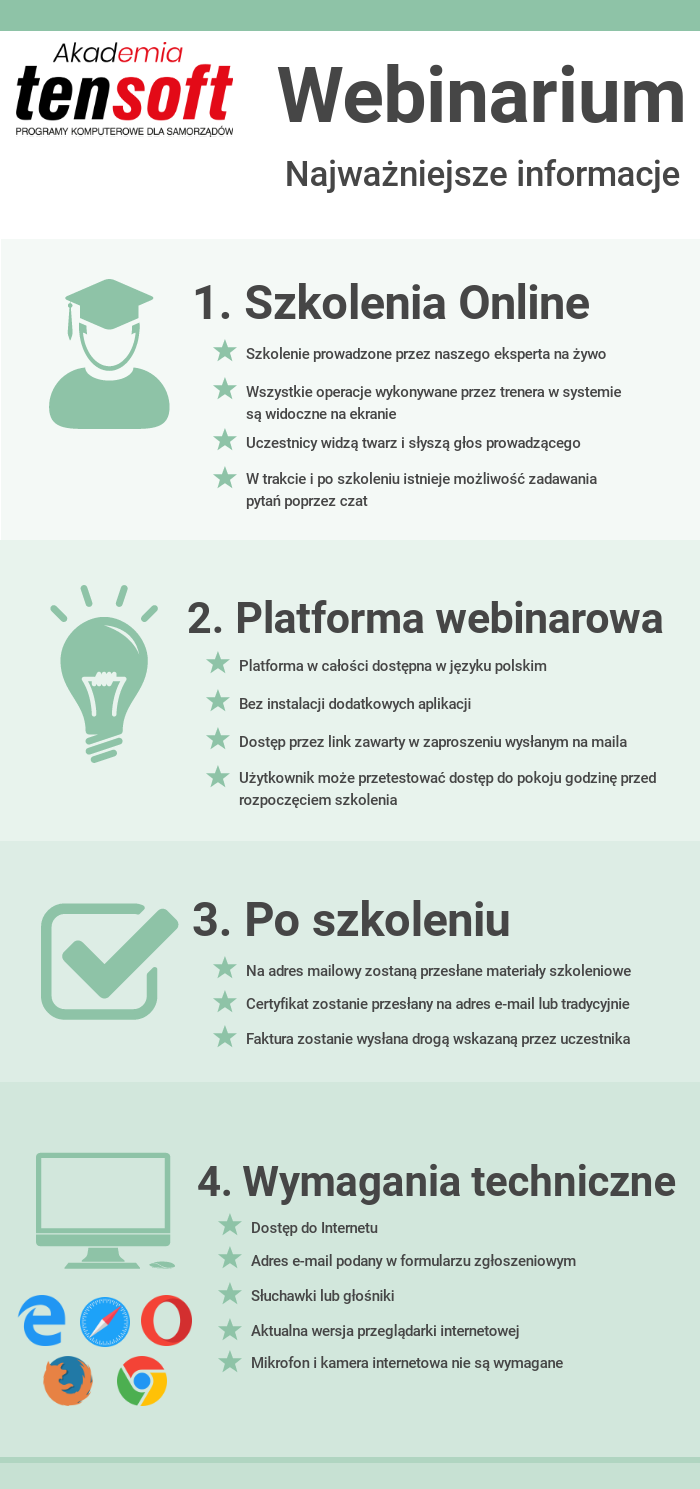 Zapraszamy na Webinarium doskonalące użytkowników Systemu AdASZapraszamy na Webinarium doskonalące użytkowników Systemu AdASZapraszamy na Webinarium doskonalące użytkowników Systemu AdASZapraszamy na Webinarium doskonalące użytkowników Systemu AdASModuł karty kontowe w 2020 roku
Moduł karty kontowe w 2020 roku
Moduł karty kontowe w 2020 roku
Moduł karty kontowe w 2020 roku
Data:13 maja 2020 r.Czas:10.00-12.30Narzędzie:Platforma webinarowa (szczegóły techniczne poniżej)Platforma webinarowa (szczegóły techniczne poniżej)Platforma webinarowa (szczegóły techniczne poniżej)Cena:*89,00 zł./1 osobę – zgłoszenia przyjmujemy do 11-05-2020 r.(dla 3 pierwszych osób bezpłatny udział w webinarium). Liczba miejsc jest ograniczona.*89,00 zł./1 osobę – zgłoszenia przyjmujemy do 11-05-2020 r.(dla 3 pierwszych osób bezpłatny udział w webinarium). Liczba miejsc jest ograniczona.*89,00 zł./1 osobę – zgłoszenia przyjmujemy do 11-05-2020 r.(dla 3 pierwszych osób bezpłatny udział w webinarium). Liczba miejsc jest ograniczona.DLA KOGO?DLA KOGO?DLA KOGO?DLA KOGO?- księgowi i pracownicy zajmujący się księgowością zobowiązań,- zainteresowani poznaniem modułu i jego funkcjonalności.- księgowi i pracownicy zajmujący się księgowością zobowiązań,- zainteresowani poznaniem modułu i jego funkcjonalności.- księgowi i pracownicy zajmujący się księgowością zobowiązań,- zainteresowani poznaniem modułu i jego funkcjonalności.- księgowi i pracownicy zajmujący się księgowością zobowiązań,- zainteresowani poznaniem modułu i jego funkcjonalności.JAKIE KORZYŚCI?JAKIE KORZYŚCI?JAKIE KORZYŚCI?JAKIE KORZYŚCI?- usprawnienie księgowania należności,- uporządkowanie dotychczasowej wiedzy w ramach omawianego modułu,- poznanie konkretnych przykładów i ćwiczenia na komputerach,- bezpośredni kontakt z ekspertem,- możliwość dzielenia doświadczeń z innymi użytkownikami modułu.- usprawnienie księgowania należności,- uporządkowanie dotychczasowej wiedzy w ramach omawianego modułu,- poznanie konkretnych przykładów i ćwiczenia na komputerach,- bezpośredni kontakt z ekspertem,- możliwość dzielenia doświadczeń z innymi użytkownikami modułu.- usprawnienie księgowania należności,- uporządkowanie dotychczasowej wiedzy w ramach omawianego modułu,- poznanie konkretnych przykładów i ćwiczenia na komputerach,- bezpośredni kontakt z ekspertem,- możliwość dzielenia doświadczeń z innymi użytkownikami modułu.- usprawnienie księgowania należności,- uporządkowanie dotychczasowej wiedzy w ramach omawianego modułu,- poznanie konkretnych przykładów i ćwiczenia na komputerach,- bezpośredni kontakt z ekspertem,- możliwość dzielenia doświadczeń z innymi użytkownikami modułu.PROGRAM:PROGRAM:PROGRAM:PROGRAM:Elektroniczne tytuły wykonawcze (generowanie i wysyłka).Sprawozdania (RB-27s, RB-N, RB-PDP)Rozliczanie składowych (analiza i porządek).Naliczanie odsetek a konfiguracja.Jak prawidłowo naliczać odsetki karne.Od czego zależne jest naliczenie.Jak wykazać odsetki na sprawozdaniu.Masowe rozliczanie nadpłat.Powiązania z innymi modułami systemu AdAS.Zmiany w najnowszej wersji modułu:przesunięcie terminów płatności w module,zmiany w procedurze liczenia odsetek,funkcjonalność odksięgowywania wpłat masowych.Elektroniczne tytuły wykonawcze (generowanie i wysyłka).Sprawozdania (RB-27s, RB-N, RB-PDP)Rozliczanie składowych (analiza i porządek).Naliczanie odsetek a konfiguracja.Jak prawidłowo naliczać odsetki karne.Od czego zależne jest naliczenie.Jak wykazać odsetki na sprawozdaniu.Masowe rozliczanie nadpłat.Powiązania z innymi modułami systemu AdAS.Zmiany w najnowszej wersji modułu:przesunięcie terminów płatności w module,zmiany w procedurze liczenia odsetek,funkcjonalność odksięgowywania wpłat masowych.Elektroniczne tytuły wykonawcze (generowanie i wysyłka).Sprawozdania (RB-27s, RB-N, RB-PDP)Rozliczanie składowych (analiza i porządek).Naliczanie odsetek a konfiguracja.Jak prawidłowo naliczać odsetki karne.Od czego zależne jest naliczenie.Jak wykazać odsetki na sprawozdaniu.Masowe rozliczanie nadpłat.Powiązania z innymi modułami systemu AdAS.Zmiany w najnowszej wersji modułu:przesunięcie terminów płatności w module,zmiany w procedurze liczenia odsetek,funkcjonalność odksięgowywania wpłat masowych.Elektroniczne tytuły wykonawcze (generowanie i wysyłka).Sprawozdania (RB-27s, RB-N, RB-PDP)Rozliczanie składowych (analiza i porządek).Naliczanie odsetek a konfiguracja.Jak prawidłowo naliczać odsetki karne.Od czego zależne jest naliczenie.Jak wykazać odsetki na sprawozdaniu.Masowe rozliczanie nadpłat.Powiązania z innymi modułami systemu AdAS.Zmiany w najnowszej wersji modułu:przesunięcie terminów płatności w module,zmiany w procedurze liczenia odsetek,funkcjonalność odksięgowywania wpłat masowych.DLACZEGO MY?DLACZEGO MY?DLACZEGO MY?DLACZEGO MY?Nasi trenerzy to wieloletni pracownicy i praktycy w obsłudze systemów ERP. Prowadzący partycypują 
w procesie tworzenia i aktualizacji programów obsługujących Administrację Publiczną i klientów biznesowych. Wiedza przekazywana w trakcie szkolenia jest oparta na doświadczeniu trenerów 
w pracy z konkretnymi modułami. Szkoleniowcy dysponują wiedzą z zakresu przepisów prawa 
co znacząco ułatwia przekazywanie informacji, nie tylko pod kątem funkcjonalnym systemów.Nasi trenerzy to wieloletni pracownicy i praktycy w obsłudze systemów ERP. Prowadzący partycypują 
w procesie tworzenia i aktualizacji programów obsługujących Administrację Publiczną i klientów biznesowych. Wiedza przekazywana w trakcie szkolenia jest oparta na doświadczeniu trenerów 
w pracy z konkretnymi modułami. Szkoleniowcy dysponują wiedzą z zakresu przepisów prawa 
co znacząco ułatwia przekazywanie informacji, nie tylko pod kątem funkcjonalnym systemów.Nasi trenerzy to wieloletni pracownicy i praktycy w obsłudze systemów ERP. Prowadzący partycypują 
w procesie tworzenia i aktualizacji programów obsługujących Administrację Publiczną i klientów biznesowych. Wiedza przekazywana w trakcie szkolenia jest oparta na doświadczeniu trenerów 
w pracy z konkretnymi modułami. Szkoleniowcy dysponują wiedzą z zakresu przepisów prawa 
co znacząco ułatwia przekazywanie informacji, nie tylko pod kątem funkcjonalnym systemów.Nasi trenerzy to wieloletni pracownicy i praktycy w obsłudze systemów ERP. Prowadzący partycypują 
w procesie tworzenia i aktualizacji programów obsługujących Administrację Publiczną i klientów biznesowych. Wiedza przekazywana w trakcie szkolenia jest oparta na doświadczeniu trenerów 
w pracy z konkretnymi modułami. Szkoleniowcy dysponują wiedzą z zakresu przepisów prawa 
co znacząco ułatwia przekazywanie informacji, nie tylko pod kątem funkcjonalnym systemów.Jak dokonać zgłoszenia?Jak dokonać zgłoszenia?Jak dokonać zgłoszenia?Jak dokonać zgłoszenia?Należy wypełnić formularz zgłoszeniowy online dostępny na stronie www.tensoft.pl/akademia-tensoft/ 
lub przesłać faxem pobraną i wypełnioną kartę zgłoszenia.Należy wypełnić formularz zgłoszeniowy online dostępny na stronie www.tensoft.pl/akademia-tensoft/ 
lub przesłać faxem pobraną i wypełnioną kartę zgłoszenia.Należy wypełnić formularz zgłoszeniowy online dostępny na stronie www.tensoft.pl/akademia-tensoft/ 
lub przesłać faxem pobraną i wypełnioną kartę zgłoszenia.Należy wypełnić formularz zgłoszeniowy online dostępny na stronie www.tensoft.pl/akademia-tensoft/ 
lub przesłać faxem pobraną i wypełnioną kartę zgłoszenia.Kontakt:	Tensoft Sp. z o.o.ul. Technologiczna 2, 45-839 OpoleTelefon: 77 540 78 40, kom. 602 358 748, fax: 77 544 60 85e-mail: szkolenia@tensoft.plstrona: www.tensoft.pl lub www.tensoft.pl/akademia-tensoft/ Kontakt:	Tensoft Sp. z o.o.ul. Technologiczna 2, 45-839 OpoleTelefon: 77 540 78 40, kom. 602 358 748, fax: 77 544 60 85e-mail: szkolenia@tensoft.plstrona: www.tensoft.pl lub www.tensoft.pl/akademia-tensoft/ Kontakt:	Tensoft Sp. z o.o.ul. Technologiczna 2, 45-839 OpoleTelefon: 77 540 78 40, kom. 602 358 748, fax: 77 544 60 85e-mail: szkolenia@tensoft.plstrona: www.tensoft.pl lub www.tensoft.pl/akademia-tensoft/ Kontakt:	Tensoft Sp. z o.o.ul. Technologiczna 2, 45-839 OpoleTelefon: 77 540 78 40, kom. 602 358 748, fax: 77 544 60 85e-mail: szkolenia@tensoft.plstrona: www.tensoft.pl lub www.tensoft.pl/akademia-tensoft/ 